Na Alfovi najdete opakování podstatných jmen všech rodů.Rovněž můžete opakovaně procvičovat předchozí Alfy (podstatná jména r. s., r. ž., r. m.), které jste měli za domácí úkol již dříve.Připomínám, abyste si pravidelně četli knížku půjčenou ve škole (nebo ze své knihovničky). Až ji dočtete, zapište si ji do svého deníčku, jak jste zvyklí. Pak si vyberte další pěknou knížku ze své knihovničky. Víte, že máte mít za pololetí přečteny alespoň 2 knížky.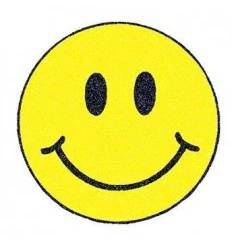 